TERMÉKTESZT15211 / 15224 - Diesel Power!  Teljesítmény –és cetánszámnövelő
Test 01 – Diesel Power! adalék nélkül
Tesztautó: 	AUDI A3, r.v. 99, 1.9 TDI 81kW, módosított befecskendezés, chiptuning
Üzemanyag: 			Shell FuelSave Diesel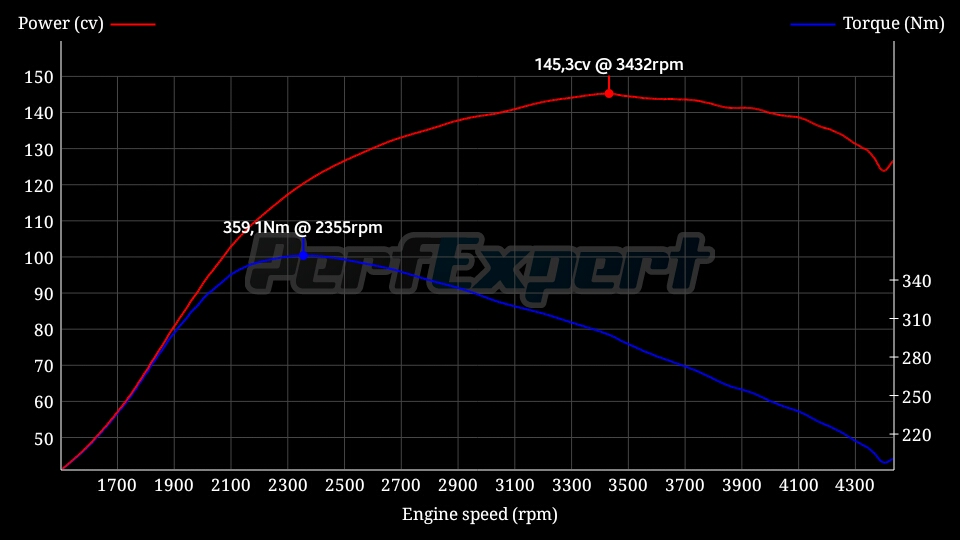 A második teszt előtt az adalékanyagot az utasításoknak megfelelő arányban adagolták, és körülbelül 5 km-t vezettek, hogy a hozzáadott adalékanyag elkeveredjen az üzemanyaggal. Ezt követően a tesztjárművet egy órára leállították, hogy lehűtsék az autó összes alkatrészét, hogy az első teszttel megegyező feltételeket biztosítsanak02 teszt - Diesel Power adalékkal!
Tesztautó: 	AUDI A3, r.v. 99, 1.9 TDI 81kW, módosított befecskendezés, chiptuning
Üzemanyag: 			Shell FuelSave Diesel + Diesel Power! adalék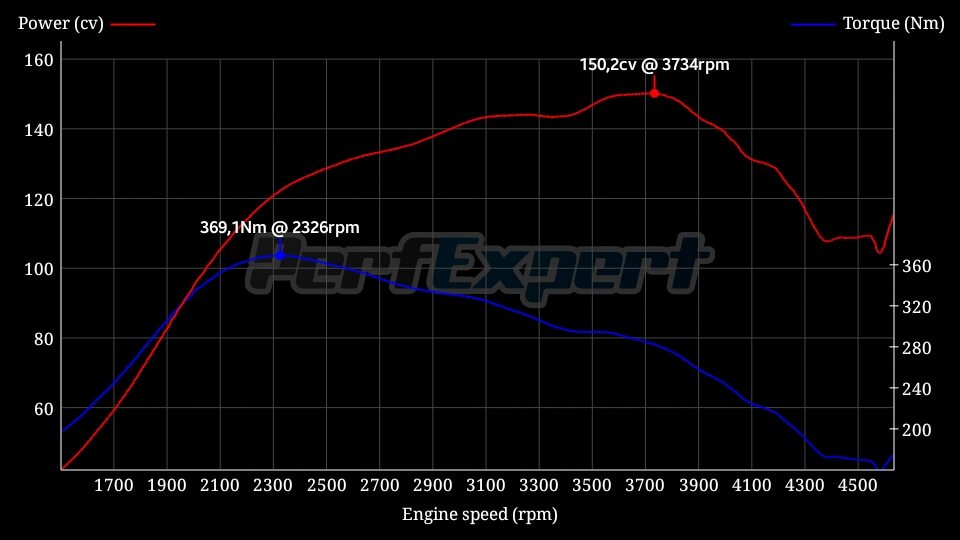 
Teszteredményadalék nélküladalékkalkülönbségTeljesítmény (cv / kW)145,3 / 106,87150,2 / 110,474,9 / 3,6Nyomaték (Nm)359,1369,110